Travel Brochure20 pointsWHAT IT IS:Create a brochure to advertise for the current culture we are learning about.TO DO:  Create a trifold travel brochure that will entice people to come & visit this culture.  Write this in the present tense… as if the culture is still alive & well. 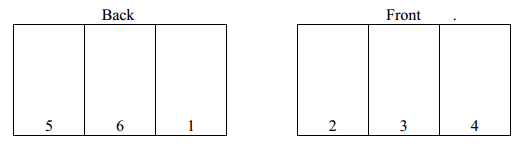 Create 6 panels of text & graphics that include the following:PANEL 1: Front cover = Name & picture of location PANEL 2: History = briefly describe the important events of this culture.  Include a map of the location.PANEL 3:  Accommodations & Dining = describe where the visitor will stay & what types of food there is to eatPANELS 4 - 6:  To Do & See = What attractions are there to see?   What is there to do?  Describe the “Can’t Miss This” things there are to see & do.This can be done by hand, on the computer or using the internet.  Try this on line by using the web site http://www.readwritethink.org/classroom-resources/student-interactives/printing-press-30036.htmlEXAMPLE: 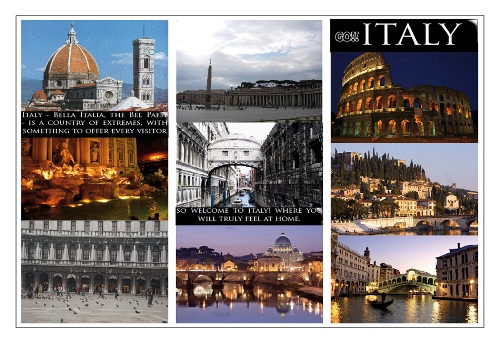 